$IMG$Registrazione modifiche al documentoQualsiasi modifica di questo documento deve essere registrata dall`ente compilatore, con la compilazione della tabella.Istruzioni originaliKOHLER si riserva il diritto di modificare in qualunque momento i dati contenuti in questa pubblicazione.LDW 1404_PZ- Blocco MotoreB - Biella_PistoneC - Albero Gomito_Volano_FrizioneD - Distribuzione_Regolatore di GiriE - Basamento_Flangia Lato Volano_Piastra FlangiaturaF - Circuito CombustibileG - RaffreddamentoH - Circuito di LubrificazioneI - ComandiL - Testa_Cappello_ValvoleM - Avviamento_Impianto ElettricoN - Serie Guarnizioni_AnelliP - DepressoreQ - Filtro Combustibile_Tubi_ElettrovalvolaA - Aspirazione e Scarico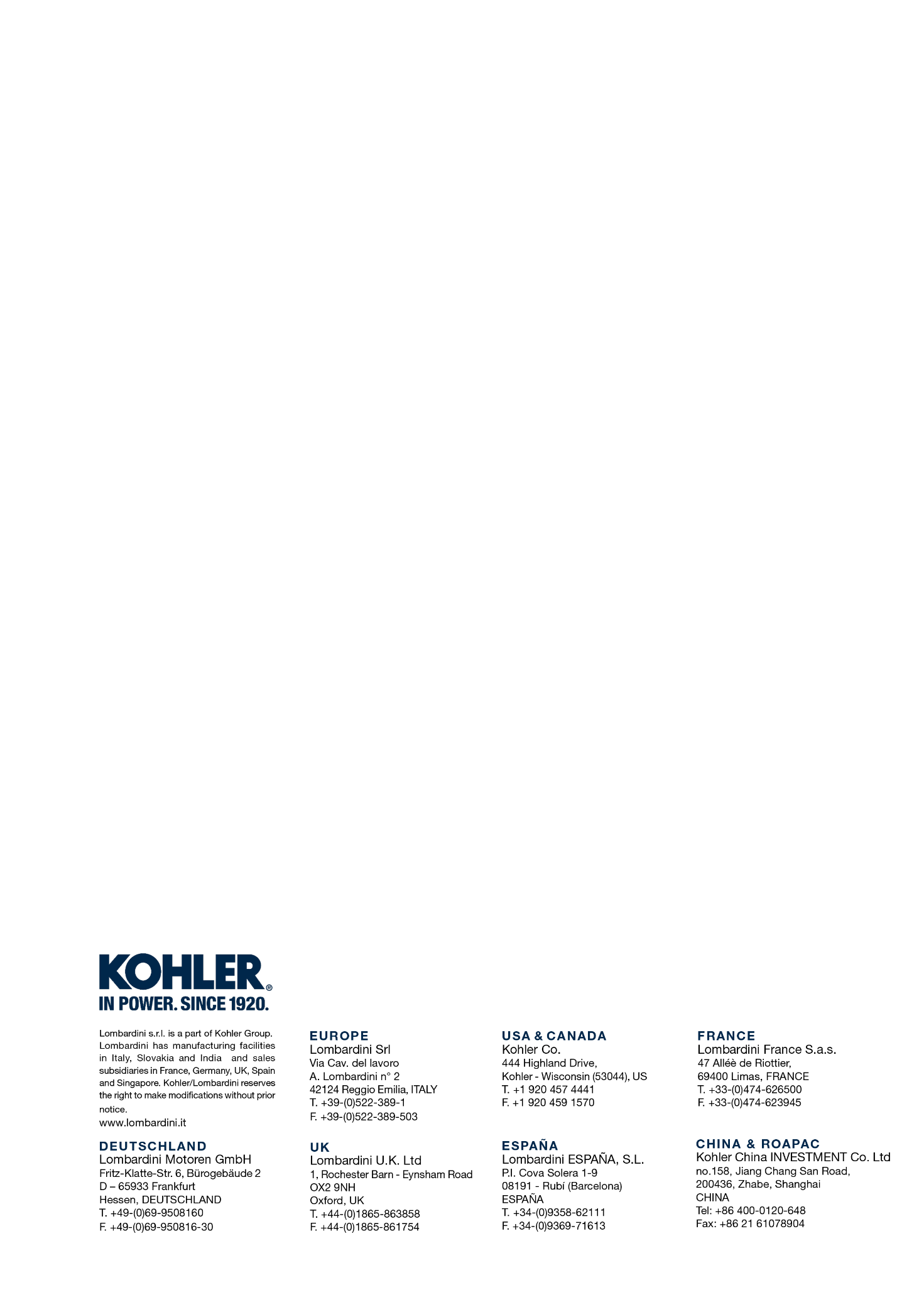 LDW 1404_PPiaggio FOCSRilasciato daCodiceRevisioneData di emissioneData revisioneRedatto daVistoPiaggio FOCSDOWNLOAD PDFDOWNLOAD PDFDOWNLOAD PDFDOWNLOAD PDFDOWNLOAD PDFDOWNLOAD PDFDOWNLOAD PDFDOWNLOAD PDFDOWNLOAD PDFDOWNLOAD PDFDOWNLOAD PDFDOWNLOAD PDFDOWNLOAD PDFDOWNLOAD PDFDOWNLOAD PDF